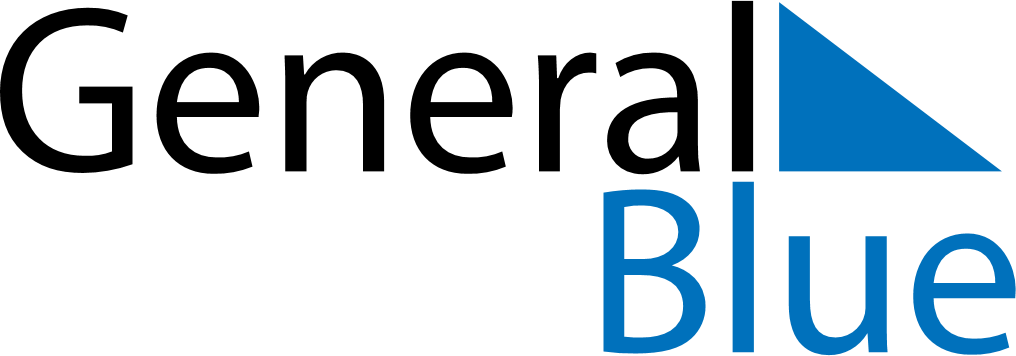 July 2026July 2026July 2026ColombiaColombiaMONTUEWEDTHUFRISATSUN1234567891011121314151617181920212223242526Independence Day2728293031